Pletené bolerko.....pouze fotonávod, ale dobře by šlo oka i řady spočítat a dále už to je na šikovnosti a zkušenosti pletařky...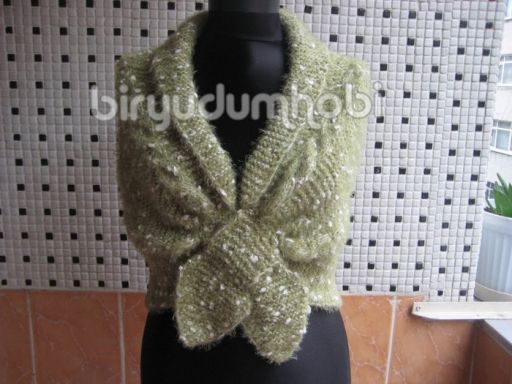 pletené bolerko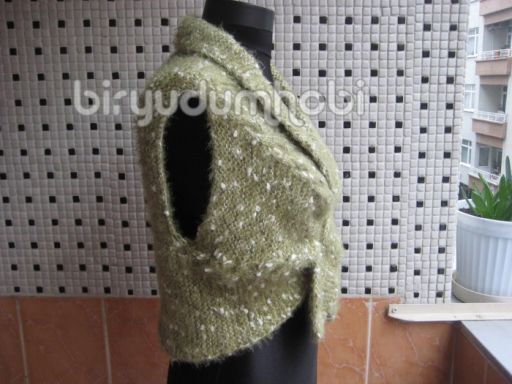 1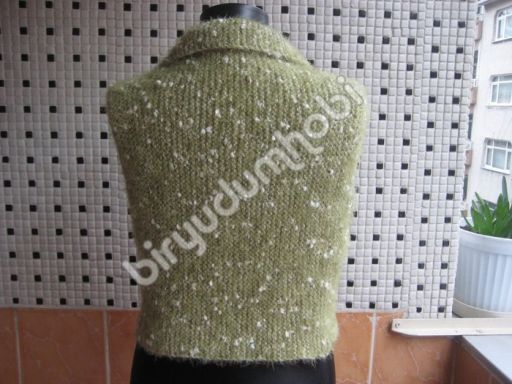 2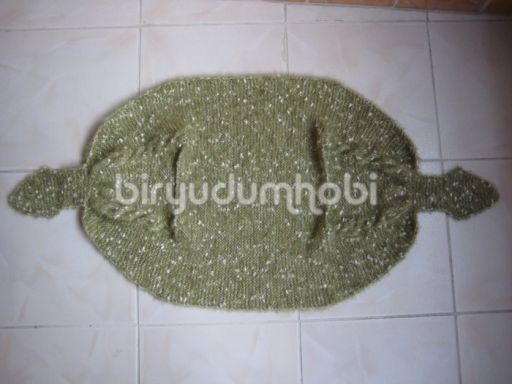 3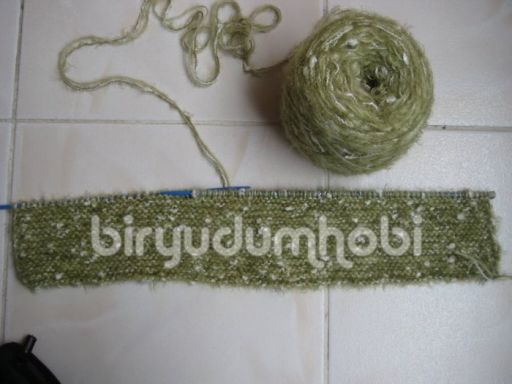 4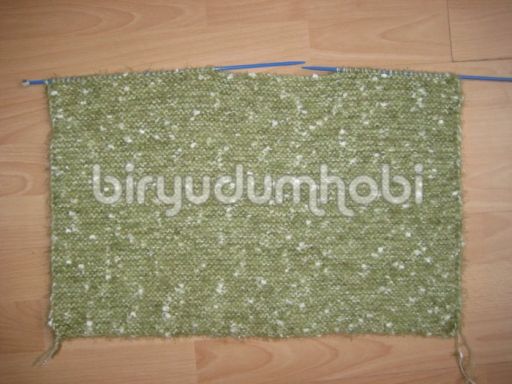 5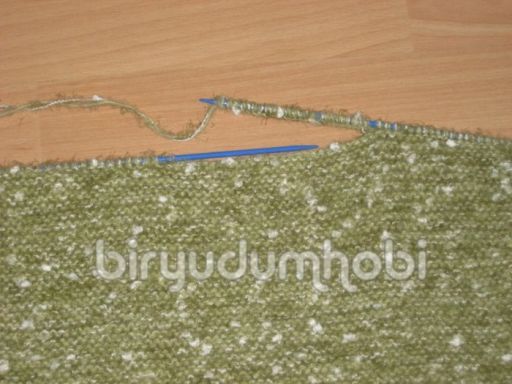 6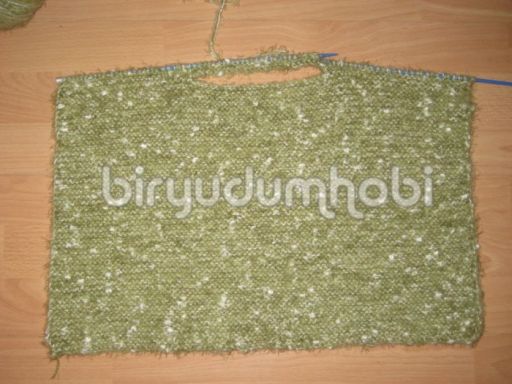 7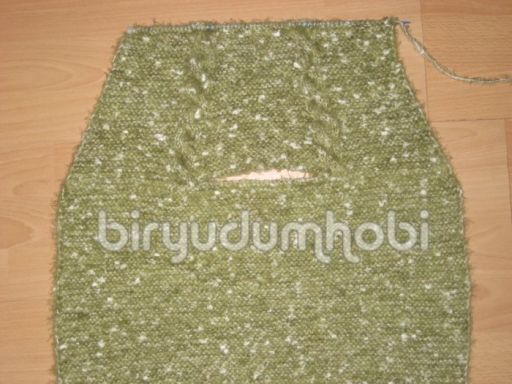 8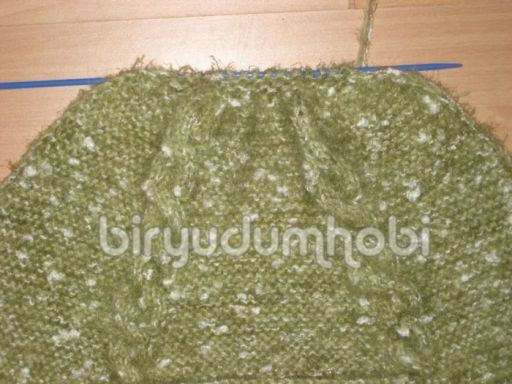 9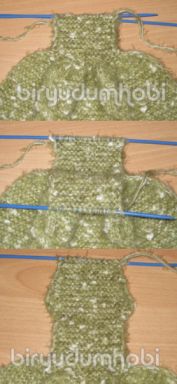 10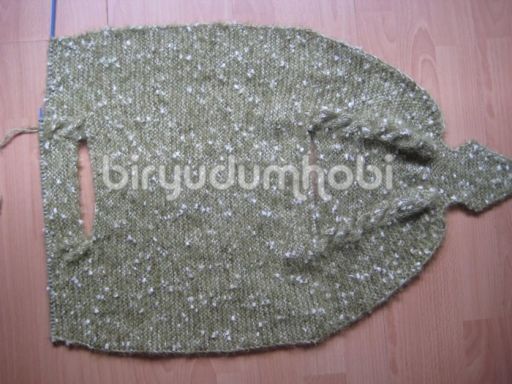 11